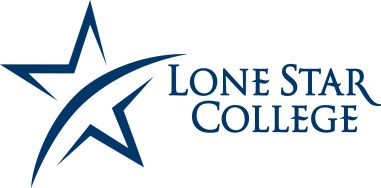 14th Annual International Education ConferenceFriday, April 21, 20178:00 a.m. to 3:00 p.m.Theme:  ¡CUBA!Lone Star CollegeSystem Office Community Building5000 Research Forest DriveThe Woodlands, Texas 77381ExhibitorsTable Reservation FormName of Company/Organization (as you would like to be listed in print):__________________________________ Company/Organization website (as you would like it to be listed in print): _________________________________Street: ___________________________________________________________________________________City: ________________________________________ ZIP code: ____________________________________Office Phone: _____________________________________________________________________________ Contact Person’s Name: ____________________________________________________________________ Contact Person’s Cell Phone (for communication purposes only) _______________________________________ Contact Person’s E-Mail (for communication purposes only) ___________________________________________ Description of services provided:_____________________________________________________________ _________________________________________________________________________________________Exhibitors AttendingName(s): ____________________________________________________________________________To reserve an exhibitor table, there is $0 cost.If you wish to purchase lunch the cost is $25 for each person at your table.NOTE:  Every person at your table must register online.  Exhibitor sales are not permitted during the conference.Electrical Needs:Please note that we have limited access to electrical outlets. Availability is on a first-respond, first-serve basis.___ YES, I would like to have access to an electrical outlet.	___ NO, I do not need access to an electrical outlet.Questions?Email: ip@lonestar.edu Call:  281-290-2879All forms must be received no later than Friday, April 14, 2017